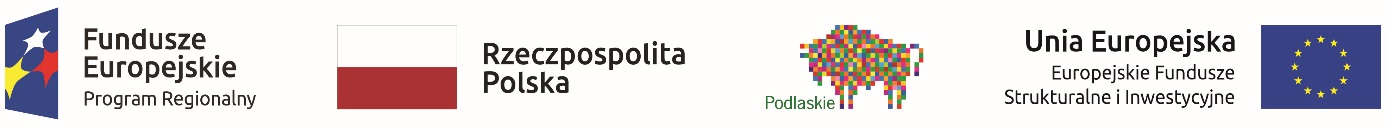 Załącznik Nr 2 do Uchwały Nr 5/29/2018Zarządu Województwa Podlaskiego z dnia 27 grudnia 2018 r.Wykaz zmian w Szczegółowym Opisie Osi PriorytetowychRegionalnego Programu Operacyjnego Województwa Podlaskiego na lata 2014 – 2020Ponadto dokonano korekty omyłek pisarskich, poprawek stylistycznych, językowych i interpunkcyjnych.L.p.Część dokumentu, w której wprowadzono zmianyZakres zmiany1.Rozdział II,  Oś priorytetowa I, Działanie 1.2, Poddziałanie 1.2.2, poz. 17Doprecyzowano zapisy w związku z wejściem w życie Rozporządzenia Parlamentu Europejskiego i Rady (UE, Euroatom) 2018/1046 z dnia 18 lipca 2018 r. w sprawie zasad finansowych mających zastosowanie do budżetu ogólnego Unii, zmieniającego rozporządzenia (UE) nr 1296/2013, (UE) nr 1301/2013, (UE) nr 1303/2013, (UE) nr 1304/2013, (UE) nr 1309/2013, (UE) nr 1316/2013, (UE) nr 223/2014 i (UE) nr 283/2014 oraz decyzję nr 541/2014/UE, a także uchylającego rozporządzenie (UE, Euratom) nr 966/2012.2.Rozdział II, Oś priorytetowa I , Działanie 1.4, Podziałanie 1.4.1, poz.5 Przeformułowano typ projektu 1A, ze względu na planowane uruchomienie środków w trybie konkursowym oraz wprowadzono ograniczenie dotyczące tego typu projektu mające na celu zapewnienie realizacji zakładanych wskaźników.  3.Rozdział II, Oś priorytetowa I, Działanie  1.4, Poddziałanie 1.4.1, poz. 6Doprecyzowano i zmieniono zapisy dotyczące  beneficjentów w typie projektu nr 1 w związku z planowanym uruchomieniem środków w trybie konkursowym.4.Rozdział II, Oś priorytetowa I, Działanie 1.4, Poddziałanie 1.4.1, poz. 20, 21, 22Zmieniono zapisy odnoszące się do typu projektu 1A i 1B w związku planowanym uruchomieniem środków w trybie konkursowy i bezpośrednim wsparciem MSP (projekty  objęte pomocą publiczną).5.Rozdział II, Oś priorytetowa I, Działanie 1.4, Poddziałanie 1.4.1, poz. 24W ramach typu projektu 1A wprowadzono ograniczenia dotyczące maksymalnej wartości wydatków kwalifikowalnych projektu (w zależności od skali ich specjalistycznego charakteru).6.Rozdział II, Oś priorytetowa II, Działanie 2.3, poz. 2Przeredagowano opis celu szczegółowego działania zgodnie z zakresem interwencji w formie instrumentów finansowych.7.Rozdział II, Oś priorytetowa II, Działanie 2.3, poz. 7Doprecyzowano zapisy dotyczące grupy docelowej/ ostatecznych odbiorców wsparcia.8.Rozdział II, Oś priorytetowa II, Działanie 2.3, poz. 16 Doprecyzowano zapisy dotyczące maksymalnej wartości zakupionych środków trwałych.9.Rozdział II, Oś priorytetowa III, Działanie 3.1, Poddziałanie 3.1.1, 3.1.2 i 3.1.3, poz. 15Rozdział II, Oś priorytetowa III, Działanie 3.3, Poddziałanie 3.3.1 i 3.3.2, poz.15Rozdział II, Oś priorytetowa VII, Działanie 7.1, poz. 15 Rozdział II, Oś priorytetowa VII, Działanie 7.2, Podziałanie 7.2.1 i 7.2.2, poz. 15Doprecyzowano zapisy dotyczące warunków i planowanego zakresu stosowania cross-financingu.10.Rozdział II, Oś priorytetowa III, Działanie 3.1, Poddziałanie 3.1.1, 3.1.2 i 3.1.3, poz. 16Rozdział II, Oś priorytetowa III, Działanie 3.3, Poddziałanie 3.3.1 i 3.3.2, poz.16Rozdział II, Oś priorytetowa VII, Działanie 7.1, poz. 16Rozdział II, Oś priorytetowa VII, Działanie 7.2, Poddziałanie 7.2.1 i 7.2.2, poz. 16Rozdział II, Oś priorytetowa VII, Działanie 7.3, poz. 16Doprecyzowano zapisy dotyczące dopuszczalnej maksymalnej wartości zakupionych środków trwałych.11.Rozdział II, Oś priorytetowa III, Działanie 3.3, Poddziałanie 3.3.1, poz. 5   Dostosowano zapisy dotyczące typu projektu 2a i 2g do Wytycznych w zakresie realizacji przedsięwzięć z udziałem środków EFS w obszarze edukacji na lata 2014-2020. 12.Rozdział II, Oś priorytetowa III, Działanie 3.3, Poddziałanie 3.3.1 i 3.3.2, poz. 14Doprecyzowano zapisy dotyczących limitów i ograniczeń w realizacji projektów. 13.Rozdział II, Oś priorytetowa V, Działanie 5.2, poz. 3 Rozdział II, Oś priorytetowa V, Działanie 5.3, Poddziałanie 5.3.2. poz. 3Zgodnie z rekomendacją Ministerstwa Inwestycji i Rozwoju w zakresie Instrumentów Finansowych, usunięto część wskaźników. 14.Rozdział II, Oś priorytetowa V, Działanie 5.2, poz. 4 Rozdział II, Oś priorytetowa V, Działanie 5.3, Poddziałanie 5.3.2. poz. 4  Zgodnie z rekomendacją Ministerstwa Inwestycji i Rozwoju w zakresie Instrumentów Finansowych, usunięto jeden ze wskaźników produktu.15.Rozdział II, Oś priorytetowa V, Działanie 5.3, Poddziałanie 5.3.1. i 5.3.2, poz. 3W związku ze zmianami Programu, usunięto wskaźnik rezultatu bezpośredniego Liczba dodatkowych użytkowników energii podłączonych do inteligentnych sieci (CI 33).16.Rozdział II, Oś priorytetowa V, Działanie 5.3, Poddziałanie 5.3.2, poz. 25Kwotę alokacji UE na instrumenty finansowe dostosowano do pozycji 10.17.Rozdział II, Oś priorytetowa VII, Działanie 7.2, Poddziałanie 7.2.2, poz. 5 Doprecyzowano zapisy dotyczące typu projektu nr 3 na podstawie zapisów Wytycznych w zakresie realizacji przedsięwzięć w obszarze włączenia społecznego i zwalczania ubóstwa z wykorzystaniem środków Europejskiego Funduszu Społecznego i Europejskiego Funduszu Rozwoju Regionalnego na lata 2014-2020.18.Rozdział II, Oś priorytetowa VII, Działanie 7.2, Poddziałanie 7.2.1 i 7.2.2, poz. 6Doprecyzowano zapisy dotyczące typu beneficjenta w zakresie typu projektu nr 2 na podstawie Wytycznych w zakresie realizacji przedsięwzięć w obszarze włączenia społecznego i zwalczania ubóstwa z wykorzystaniem środków Europejskiego Funduszu Społecznego i Europejskiego Funduszu Rozwoju Regionalnego na lata 2014-2020.19.Rozdział II, Oś priorytetowa IX, Działanie 9.1, poz. 3W typie projektu nr 1 dostosowano wskaźniki do analogicznego rodzaju wsparcia w Osi Priorytetowej II.W typie projektu nr 12 dostosowano wskaźnik do Wytycznych w zakresie monitorowania postępu rzeczowego realizacji programów operacyjnych na lata 2014-2020 w odniesieniu do nazwy wskaźnika. 20.Rozdział II, Oś priorytetowa IX, Działanie 9.1, poz. 4 W typie projektu nr 1, 3 i 4 dostosowano wskaźniki do analogicznego rodzaju wsparcia w osiach głównych.21.Rozdział II, Oś priorytetowa IX, Działanie 9.1, poz. 5Doprecyzowano zapisy dotyczące typu projektu 4c, 4e i 4f do zapisów w analogicznych typach wsparcia w Osi III.22.Rozdział II, Oś priorytetowa IX, Działanie 9.1, poz. 15 i poz. 16Dodano przypisy doprecyzowujące zapisy.23.Rozdział III. Indykatywny plan finansowy (wydatki kwalifikowalne w EUR)Zaktualizowano w zakresie Osi I w związku z uwagami Ministerstwa Inwestycji i Rozwoju oraz w Osi V w związku z przesunięciem części alokacji z Poddziałania 5.3.2 do Poddziałania 5.3.1.24.Załącznik 2 – Tabela wskaźników rezultatu bezpośredniego i produktu dla działań i poddziałańW ramach Działania 5.2 zgodnie z rekomendacją Ministerstwa Inwestycji i Rozwoju w zakresie IF usunięto część wskaźników rezultatu bezpośredniego oraz jeden wskaźnik produktu.W ramach Poddziałania 5.3.2 zgodnie z rekomendacją Ministerstwa Inwestycji i Rozwoju w zakresie IF usunięto dwa wskaźniki rezultatu bezpośredniego oraz dwa wskaźniki produktu.W Poddziałaniu 5.3.2 zmieniono szacowaną wartość docelową wskaźnika Liczba zmodernizowanych energetycznie budynków w wyniku przesunięcia alokacji między poddziałaniami.W Działaniu 9.1 dostosowano wskaźniki do analogicznego typu wsparcia w osiach głównych.25.Załącznik 3 – Kryteria wyboru projektówDodano kryteria wyboru projektów przyjęte przez Komitet Monitorujący RPOWP 2014-2020.26.Załącznik 4 – Ramowe plany działańDodano przyjęte ramowe plany działań.